                                                                                       11.01.2021         259-01-03-1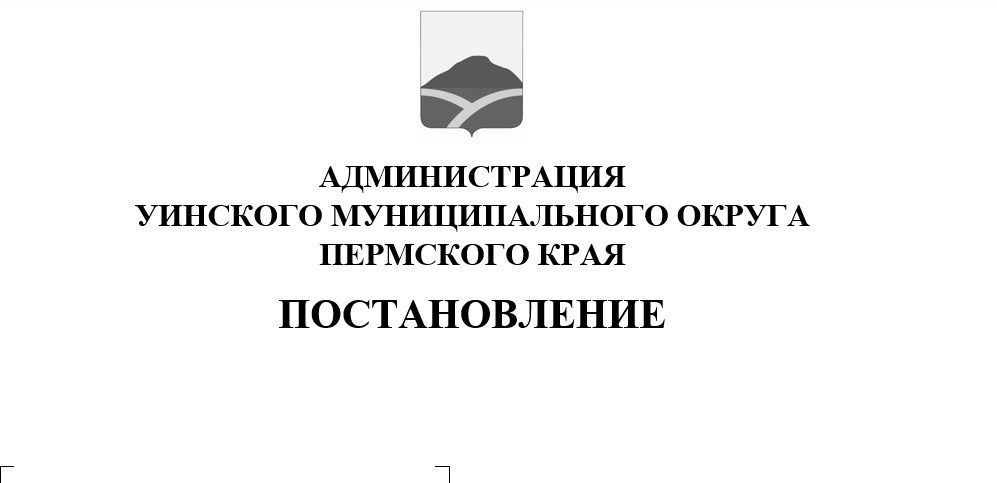 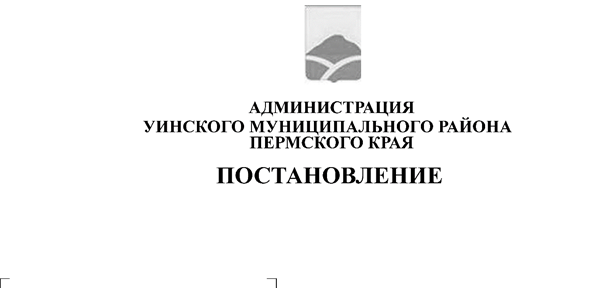 В соответствии с п.п. 3 п. 2 ст. 39.4 ст. Земельного кодекса Российской Федерации, п.5.1 ст.10 Федерального Закона от 24.07.2002 г. № 101-ФЗ «Об обороте земель сельскохозяйственного назначения», администрация Уинского муниципального округа Пермского краяПОСТАНОВЛЯЕТ:	Установить цену продажи земельного участка из земель сельскохозяйственного назначения, выделенного в счет муниципальных земельных долей  фермерскому хозяйству,  сельскохозяйственной организации, в размере 2,5% его кадастровой стоимости.Данное постановление вступает в силу со дня официального обнародования, и подлежит размещению на официальном сайте Уинского муниципального округа.3.  Контроль над исполнением постановления возложить на начальника управления имущественных и земельных отношений администрации Уинского муниципального округа Зацепурина Ю.В.Глава муниципального округа –глава администрации Уинскогомуниципального округа                                                               А.Н. Зелёнкин